Summer With ACED!We are offering outdoor classes and on-line (Zoom) classes.OUTDOOR CLASSESFishing   					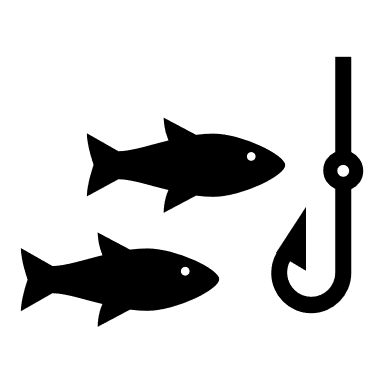 We provide all equipment.  Just show up and relax for an evening of fishing.Never fished?  ACED staff will teach you!  (Choose EITHER NIGHT A OR B)	Group A 						 Group B Monday and Wednesday Nights	                  Tuesday and Thursday Nights Dates: May 10th, 12th, 17th, and 19th 		       Dates: May 11th, 13th, 18th, and May 20th  Time: 6:00 P.M to 8:00 P.M.              		       Time: 6:00 P.M. to 8:00 P.M.Location:  James A. Reed Memorial Wildlife Area  Fee:  $5.00Golf                                                                                                                                                                                           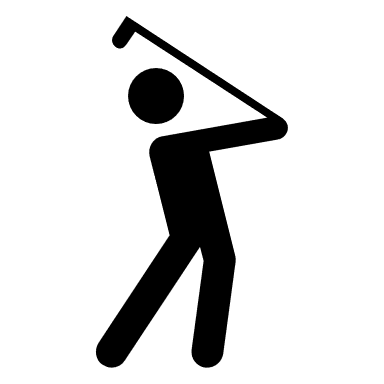 Any skill level can join as we learn the basics of golf and enjoy the beautiful greens at Fred Arbanas Golf Course.Date: Saturdays: June 5th, 12th, 19th  Time:   10:00 A.M.  Location:  Lee’s Summit, MO.                                                                                                                                                                                                                                                                                                                                                                                                                   Fee:     $8.00Burr Oaks                                                          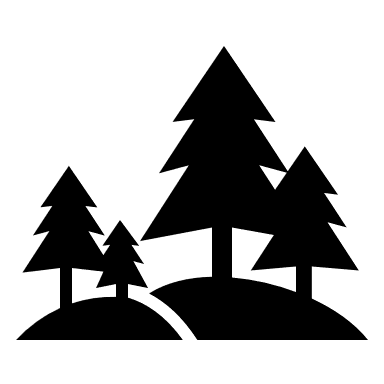 Outdoor skills and lunch, fishing and canoeing included.  Date:  TBD – One day only 6/1-6/4 Time:  8:30 A.M. to 1:00 P.M.Location:  Blue Springs, MO Fee:  FreeLet’s Ride the Streetcar!                                                                                                                                                                                             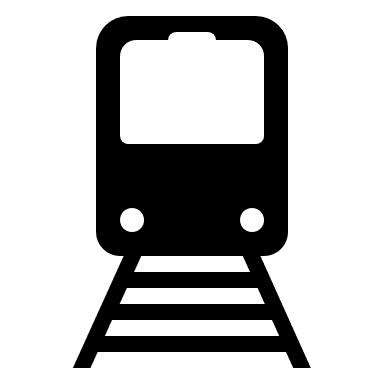 Ride this modern transit.  We will stop at the market and check it out!  Date:  Saturday: July 10th Time:  9:00 A.M. Location:  Union StationFee:  FreeShoal Creek History Museum                                                                                                                                                                                               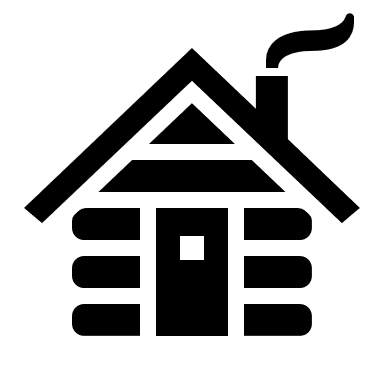 See cabins built in 1805-1885. See what they did to have fun, how they slept, how they ate, how they lived life back in the day.Date:  Saturday: June 26th Time:  10:00 A.M. Location: Hodge Park, Kansas City, MO                                                                                                                                                                                                                                                                                                                                                                                                         Fee: $5.00*ACED is planning our next educational adventure!  We are working on a trip for fall of 2022.  The destination is still a secret, but if you are interested in joining our group, you must enroll for the two classes below.  All we will share with you at this time is that the trip will be very educational and there will be A LOT of walking!  That is why you must take the walking class too!  Sorry, mom and dad…no parents and no staff, unless there is a qualifying reason.  You can reach ACED at 816-517-7547 or 816-235-1754.  Fundraising will be a part of the process.*You must meet ACED criteria.Travel Like an Expert        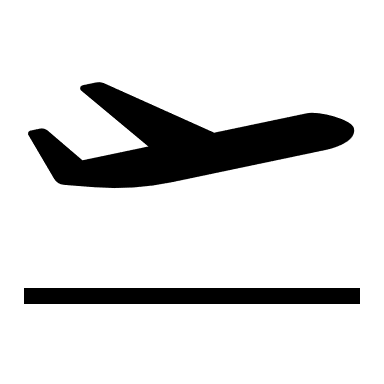 We will practice packing a bag…what to bring and what NOT to bring, getting through airport security (oops!  Another hint!), and how to spend your money.  By the end of this class, you will be an expert traveler! (This class is mandatory for any student wishing to join the educational trip.)Date:  Mondays: June 7th, 14th, 21st   Time:  6:00 P.M. to 7:00 P.M.Location:  Avila Fee:  $3.00Walk Your Way to Good Health                                                                                                                                                                                                        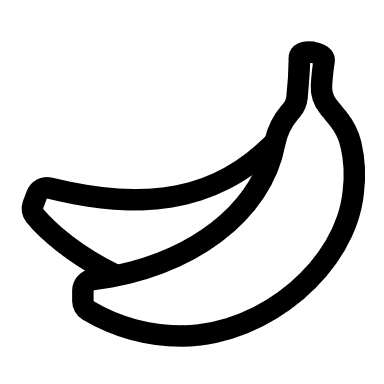 Did you know that walking just 30 minutes a day cuts your chance of a heart attack by 50%?  It is true!  Put on your well-worn shoes and join us for some city walking, country hiking and just general MOVING!  If you are signing up for the ACED travel adventure you MUST take this class, however ALL STUDENTS ARE WELCOME!Date:  Thursdays: June 10th, 17th, 24th  Time:  6:00 P.M. to 7:00 P.M.Location:  Graceland Fee:  FreeZOOM CLASSESScraps – One Man’s Trash                                                                                                                                                                                                   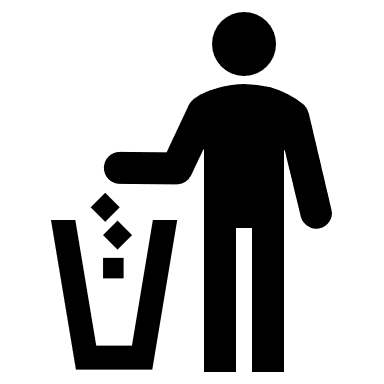 Help ACED clean out our supply closets!  Also clean out YOUR closets!  This art class will use recyclables to create amazing art.  Old ribbon, newspaper, milk containers, paper towel rolls.  Come join the fun!  Date: Tuesdays: June 29th, July 6th, July 13th Time: 6:00 P.M. to 7:00 P.M.Fee:   $3.00                                                                                                                                                                                                                                                                                                                                                                 Traveling Route 66  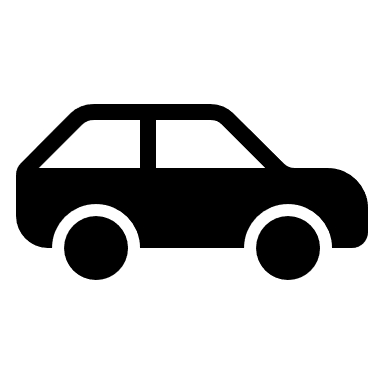 Jump in your car and let us travel on Route 66 and see where we stop.Date:  Thursdays: July 1st, 8th, 15th Time:  6:00 P.M. to 7:00 P.M.Fee:    $3.00  TO ENROLL:     www.ihd.umkc.edu/aced/All enrollments are online.  If you do not have access to a computer then you can call the ACED office 816-517-7547 or 816-235-1754. 